MUNICIPIO DE CARATINGA/MG - Extrato de Resultado – Pregão Presencial 40/2019. Objeto: contratação de serviços de lavagem de veículos para atender as necessidades da frota Municipal. Vencedor com menor preço global: LAVA JATO ITAUNA EIRELI - ME lote: 1. Valor global final R$ 223.500,00 (duzentos e vinte e três mil e quinhentos reais). Caratinga/MG, 11 de junho de 2019. Bruno César Veríssimo Gomes– Pregoeiro.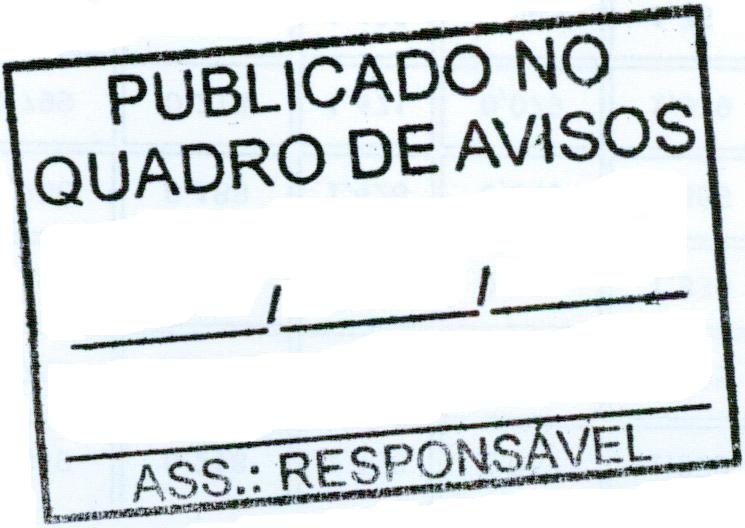 